Mooste Mõisakooli loovtöö/referaadi vormistamineMerlin KirbitsLEHEVEERISEDPaigutus menüüst käsk Kohandatud veerised 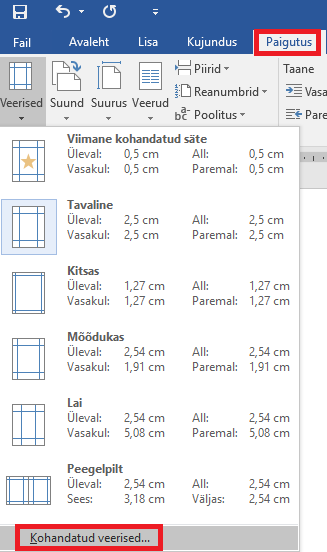 Vasakul: 3 cmParemal: 2 cmÜleval: 2,5 cmAll: 2,5 cmTEKSTI VORMISTAMINEAvahelt menüü1) kirjastiil: Times New Roman                          2) suurus: 12                        3) reavahe/reasamm: 1,5 	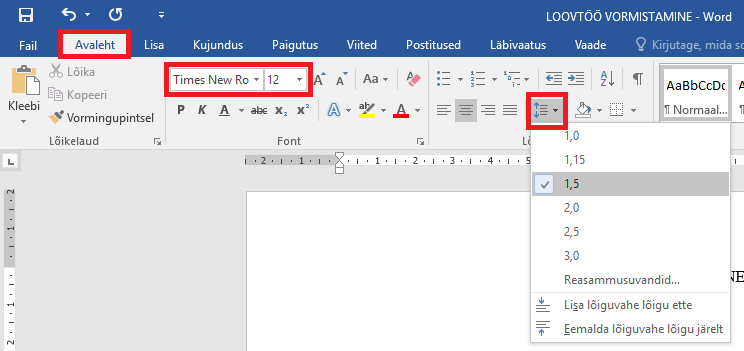 4) peatüki pealkirja ja sellele järgneva teksti, alapealkirja ning sellele eelneva ja järgneva teksti ning tekstilõikude vahe:  6 punkti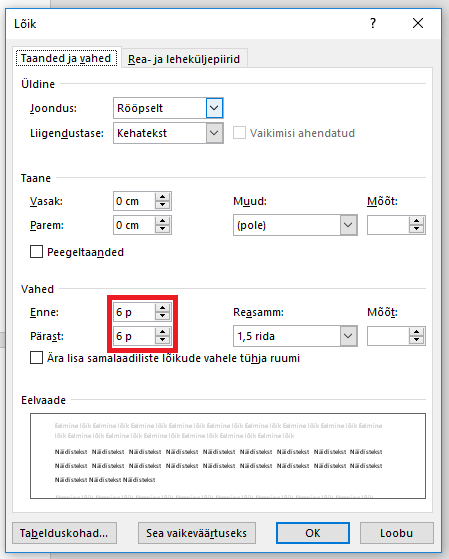 Rea-ja lõiguvahe menüüst   käsk Reasammusuvandid. 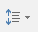 VahedEnne: 6 pPärast: 6 p5) joondus: rööpjoondus 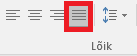 LEHEKÜLJE NUMBRIDLisa menüüst käsk LeheküljenumberLehekülje number asub lehe allservas ja keskel.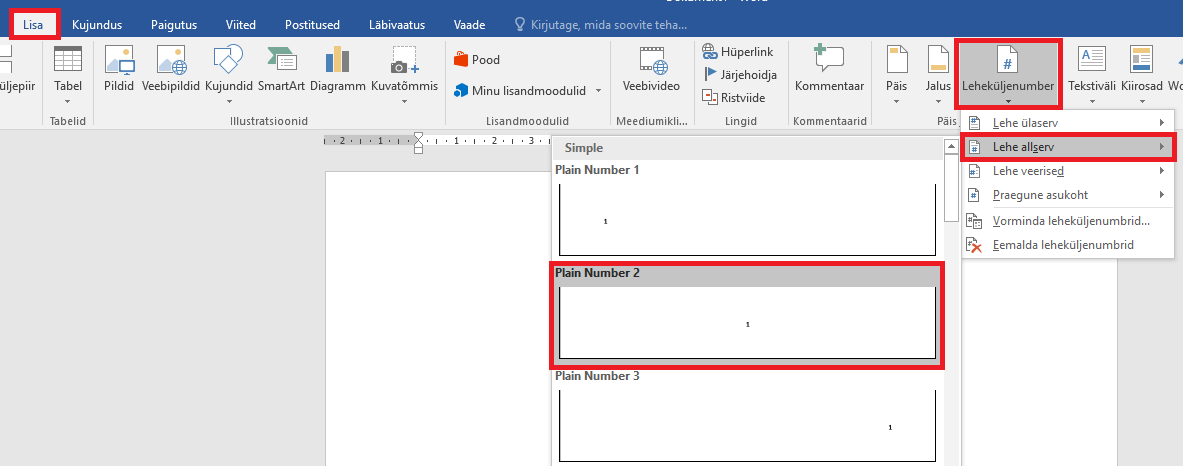 Esimest lehekülge ei nummerdata, selleks pane Erinev esileht ruudu ette linnuke. 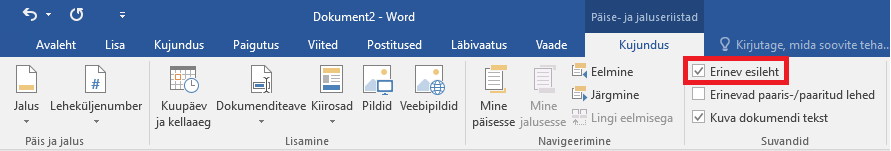 (Kui unustad seda koheselt teha, siis saad Kujunduse menüü uuesti aktiivseks, kui valid  Lisa menüüst käsu Jalus ja seejärel käsu Redigeeri jalus.)PEALKIRJADPeatükkide, sissejuhatuse, kokkuvõtte, allikate loetelu ja lisade pealkirjad kirjutatakse läbiva suure tähega. Alajaotuste ja alapunktide pealkirjad kirjutatakse väiketähtedega. Pealkiri asub lehe vasakus servas. Pealkirja järele punkti ei panda.Sõnu pealkirjas ei poolitata.LEHEKÜLJEPIIR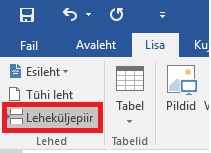 Iga peatükk algab uuelt leheküljelt. Lisa menüüst käsk Leheküljepiir.PRINTIMINE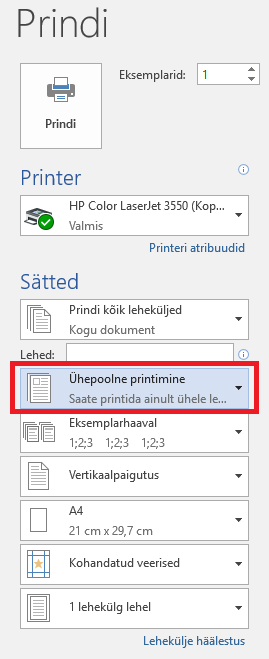 Tekst kirjutatakse ainult lehe ühele küljele ehk töö väljaprint toimub ühepoolselt. JOONISTE LISAMINE JA VIITAMINEPildipangad, kust tasub tasuta pilte otsida:https://pixabay.com/https://www.flickr.com/ (jälgi autoriõigusi – vali All Creative commons!)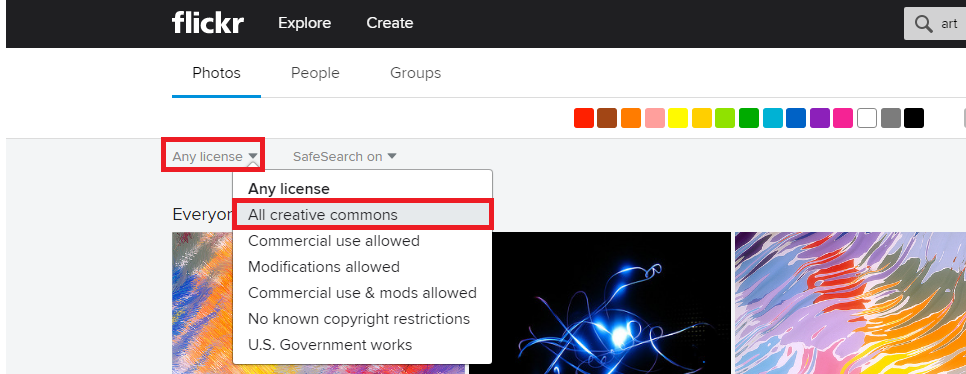 Joonised (fotod, joonistused, diagrammid, skeemid, kaardid jms) pealkirjastatakse ja nummerdatakse (Joonis 1, Joonis 2, jne). Joonise pealkiri kirjutatakse alati joonise alla ning kasutatakse vasakjoondust, vajadusel rööpjoondust kui pealkiri on pikem kui üks rida. Joonise numbri järel on punkt. Joonis ja number kirjutatakse paksus kirjas. Pealkiri algab suure esitähega ja pealkirja lõpus ei ole punkti. Pealkirjale järgneb sulgudes viide pildi autorile ja pildi avaldamise aasta. Kui kasutad töös ainult enda tehtud pilte, siis pole viiteid vaja panna. 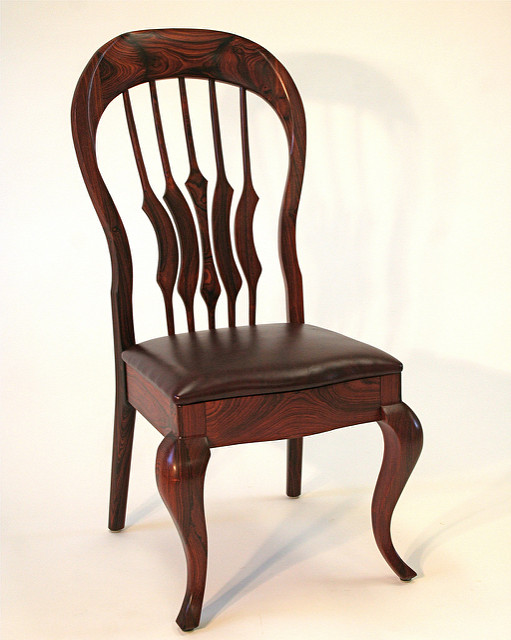 Joonis 1. Renoveeritud tool (Carney, 2009)Igale joonisele tuleb tekstis ka viidata. Hea tava kohaselt paigutatakse tekstisisene viide vahetult enne joonist ja võimalikult joonise lähedale. Näited tekstisisesest viitamisest:Töö käigus renoveeritud tool on näha Joonisel 1. Töö tulemuseks on lõplikult renoveeritud tool (vt Joonis 1). Lisaks teksti sees viitamisele, tuleb viide vormistada ka töö lõpus olevas peatükis Kasutatud Kirjandus. Viide vormistatakse kujul Perekonnanimi, Eesnime esitäht. (teose ilmumise aasta). Pealkiri. Külastatud aadressil ... .Näide viitamisest:Carney, T. (2009). Old World Chair of Cocobolo. Külastatud aadressil https://flic.kr/p/78Bk16. TABELITE LISAMINE JA VIITAMINETabelid pealkirjastatakse ja nummerdatakse (Tabel 1, Tabel 2, jne). Tabeli pealkiri kirjutatakse alati tabeli peale ning kasutatakse vasakjoondust, vajadusel rööpjoondust kui pealkiri on pikem kui üks rida. Tabeli numbri järel on punkt. Tabel ja number kirjutatakse paksus kirjas. Tabeli pealkiri algab suure esitähega ja pealkirja lõpus ei ole punkti. Pealkirjale järgneb sulgudes viide tabeli autorile/allikale ja allika avaldamise aasta. Kui kasutad töös ainult enda tehtud tabeleid, siis pole viiteid vaja panna. Igale tabelile tuleb tekstis ka viidata. Hea tava kohaselt paigutatakse tekstisisene viide vahetult enne tabelit ja võimalikult tabeli lähedale. Näited tekstisisesest viitamisest:Õpilaste terve nädala lugemus on toodud välja Tabelis 1. Kõige rohkem tunde nädalas kulutas kohustusliku kirjanduse lugemisele Liisa (vt Tabel 1). Tabel 1. Kohustusliku kirjanduse lugemisele kulutatud aeg tundides LOOVTÖÖ VÕI REFERAADI OSADTiitellehtSisukordTeemad ja alateemadKokkuvõte Kasutatud kirjandusLisad 1. TiitellehtKirjastiil: Time New RomanKooli nimi (lehe üleval servas): keskjoondus, fondi suurus 14Loovtöö pealkiri (lehekülje keskel): keskjoondus, läbiv suurtäht, fondi suurus 16Loovtöö liik (kohe pealkirja all, järgmisel real): keskjoondus, fondi suurus 16kaks tühja ridaAutor: paremjoondus, fondi suurus 14Juhendaja: paremjoondus, fondi suurus 14Aastaarv (võimalikult lehe all servas, mängi tühikutega!): keskjoondus, fondi suurus 14Vaata lisaks järgmisel leheküljel olevat näidist! Mooste MõisakoolPEALKIRI8. klassi loovtöö /6. klassi referaat	Autor: Ees- ja perekonnanimi	Juhendaja: Ees- ja perekonnanimi20182. SisukordMärgi ära tekst, mida soovid pealkirjaks muuta ning vali Avaleht menüüst käsk Pealkiri 1. 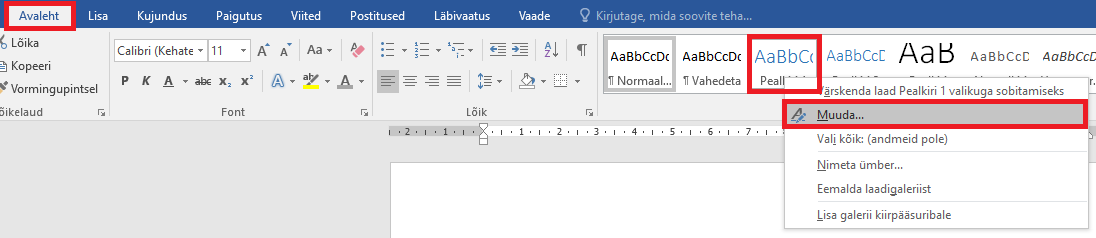 Kui Pealkirja vormistus ei ole kooskõlas töö nõuetega, siis muuda seda. Selleks tee parem hiireklõps Pealkiri 1 peal ning vali avanenud menüüst käsk Muuda. Vii sisse vajalikud muudatused. 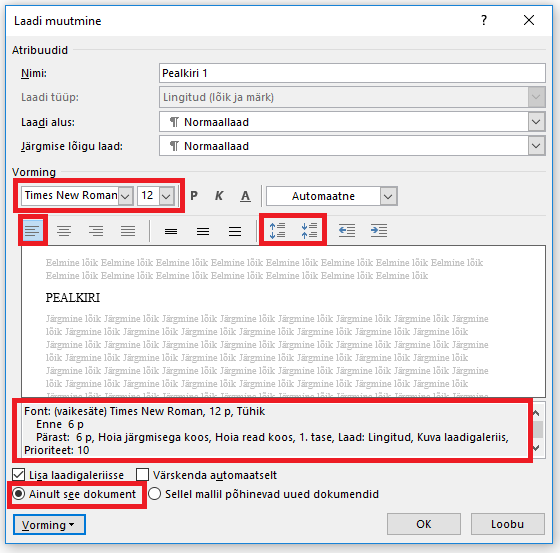 Kui su töös on alapealkirjad, siis kooskõlasta ka need töö nõuetega. Tee parem hiireklõps Pealkiri 2 peal ning vali avanenud menüüst käsk Muuda.  Pealkirja vormistust/kujundust tuleb muuta sobilikuks ainult üks kord. Edaspidi märgi pealkirja tekst ära ning vajuta Avalehe menüüst käsku Pealkiri 1. 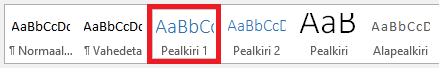 Selleks, et automaatset sisukorda lisada, on vaja, et kõik pealkirjad ja alapealkirjad (Sisukord, Sissejuhatus, 1. Peatükk, 2. Peatükk …, Kokkuvõtte, Kasutatud kirjandus) oleksid pealkirjana vormindatud. Arvuti peab aru saama, et tegemist on pealkirja ja alapealkirjaga! Edasi vali Viited menüüst käsk Sisukord ning avanevast aknast sobilik stiil. Kui soovid  sisukorras midagi muuta (näiteks pilgujuhti), vali käsk Kohandatud sisukord. 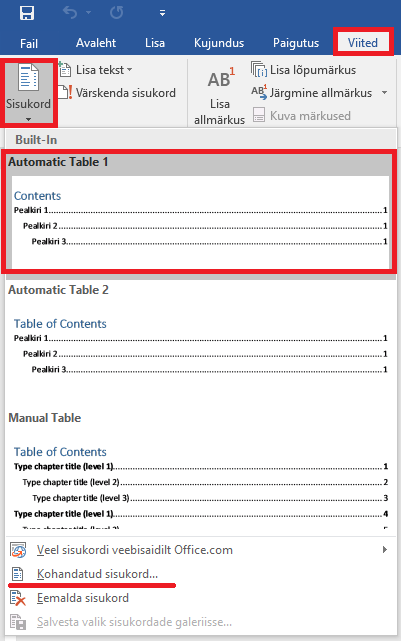     Kohandatud sisukord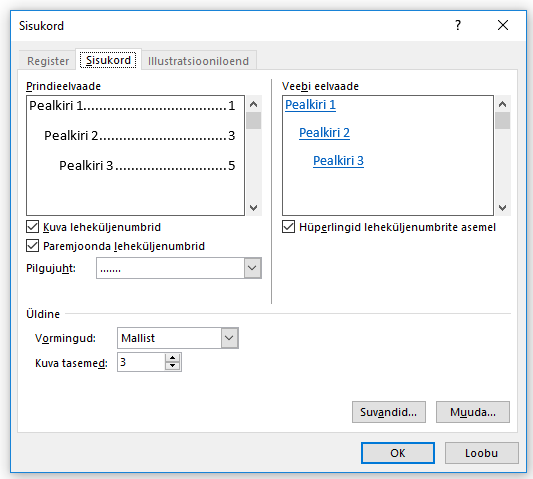 Kui teed sisus muudatusi, siis selleks, et need kajastuksid ka sisukorras, tuleb sisukorda uuendada. Selleks tee tekkinud sisukorral hiireklõps ning vali ilmunud menüüst käsk Värskenda sisukorda. 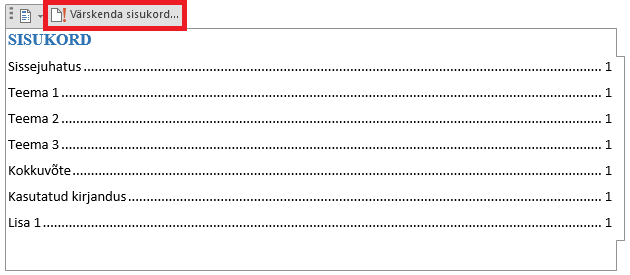 Väga oluline, et sinu sisukorra lehekülg ei sisaldaks nii-öelda kahte Sisukorda. Loetelu koos leheküljenumbritega algab Sissejuhatusega. Sissejuhatusele eelnev rida (Sisukord) kustutatakse. 3. Viitamine teksti sees ja kasutatud kirjandusesTsitaat teksti sees:
Lühike tsitaat pane alati jutumärkidesse!
Raamatu tsiteerimisel lisa viide kujul (autori nimi, teose ilmumise aasta, lehekülje number).

Näited: 
Kivirähk (2006, lk 17) kirjutab: "Kõige rohkem kartis Lotte just seda, et ta mõnest põnevast asjast ilma jääb".
"Kõige rohkem kartis Lotte just seda, et ta mõnest põnevast asjast ilma jääb". (Kivirähk, 2006, lk 17)

Internetilehekülje tsiteerimisel lisa viide kujul (autori nimi, teose ilmumise aasta).
Kui ei ole autorit märgitud, siis kirjuta selle asemele teose pealkiri. 
Kui ei ole ilmumise aastat märgitud, siis kirjuta selle asemel s.a.

Näide: 
"Esitluse võib koostada õppijatele iseseisvaks tööks - uue materjali omandamiseks või õpitu kinnistamiseks". (Marandi, 2009)
Refereering teksti sees:
Raamatu refereerimisel lisa viide kujul (autori nimi, teose ilmumise aasta). 

Näide: 
Lotte ärkas akna tagant kostuva lärmi peale. See lärm meenutas suurt hulka röövleid ja meremõrtsukaid, kes justkui ründaksid maja. (Kivirähk, 2006)

Internetilehekülje refereerimisel lisa viide kujul (autori nimi, teose ilmumise aasta). 
Kui ei ole autorit märgitud, siis kirjuta selle asemele teose pealkiri. 
Kui ei ole ilmumise aastat märgitud, siis kirjuta selle asemel s.a.

Näide: 
Sageli kasutatakse esitlust loengu ilmestamiseks (Marandi, 2009). Viitamine teksti lõpus: 
RAAMATPerekonnanimi, Eesnime esitäht. (teose ilmumise aasta). Pealkiri. Ilmumise koht: Kirjastus. 
Näide:Kivirähk, A. (2006). Leiutajateküla Lotte. Tallinn: Eesti Joonisfilm.  TEKST INTERNETISTPerekonnanimi, Eesnime esitäht. (teose ilmumise aasta). Pealkiri. Külastatud aadressil ... .
Näide:
Marandi, T. (2009). Esitluse loomine ja kasutamine. Külastatud aadressil http://lepo.it.da.ut.ee/~triinm/esitlused.Kasutatud kirjanduses kajastuvad ainult töös viidatud allikad ja teisalt peab igale loetelus olevale allikale leiduma töös viide. NB: Kasutatud kirjanduses on kirjed järjestatud alfabeetiliselt!Viitamine nimi/nädalapäevesmaspäevteisipäevkolmapäevneljapäevreedekokkuMalle121138Taavi211116Kristi3323112Liisa4521214Anna211116